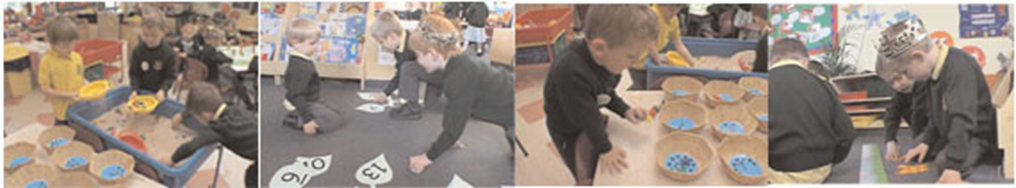 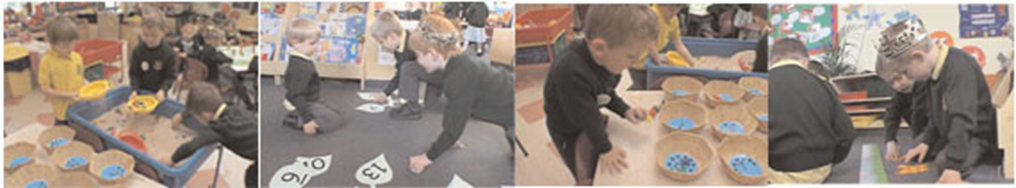 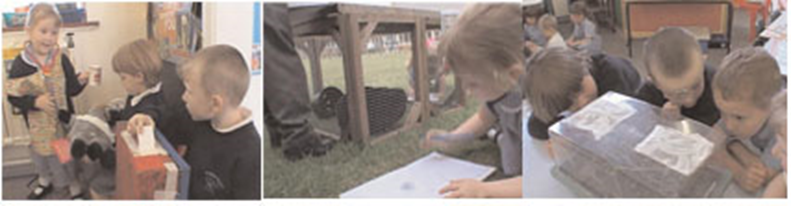 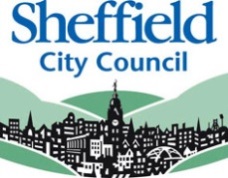 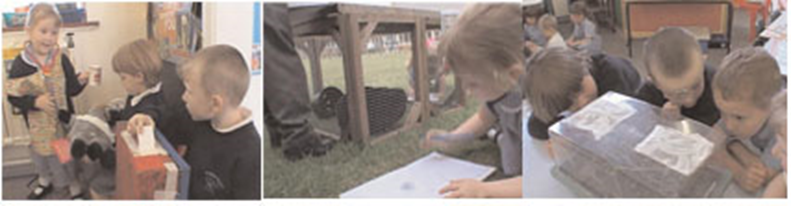 EYFS Profile Self-evaluation & Pre-moderation Questionnaire 2019/20Please complete each section below and give to an LA Moderator at your *‘Meet a Moderator’ appointment.  *As per Local Agreement with schoolsPrinciples of EYFS profile assessment (for further information and guidance, please see p10-13 of the EYFS profile 2020 handbook)Inclusion and EYFS profile assessment(for further information and guidance, please see p17-20 of the EYFS profile 2020 handbook)Analysis of DataModeration and TransitionExternal Moderation VisitEYFS Profile Interim Outcomes (i.e. as if the children were being assessed using the EYFS profile on the day of the moderation visit) (One per class – please duplicate this form as required)Please use the table below (or provide your own document) to show EYFS Profile interim (not predicted) outcomes for all pupils in the form of 1s, 2s and 3s (not ages/stages or age bands). It is important that these judgements are made by practitioners and not generated by an electronic tracking system.  Please ensure that you indicate these with a definitive whole number (i.e. 1, 2 or 3, rather than 1/2, 2/3 etc.), but you may find it helpful to highlight with a * where children are ‘on the cusp’ (e.g. your best-fit score may occasionally be shown on this form as 2*, which could indicate a child close to the cusp at either end of Expected level).Class InformationEarly Years Foundation Stage Profile Moderation 2020*As per Local Agreement with schoolsPlease complete this record before your moderation visit.The purpose of this moderation is to enable practitioners to engage in professional dialogue around the assessments of children. It provides a brief picture of a pupil and contributes to the practitioner's understanding of the 17 ELGs and Characteristics of Effective Learning. It is part of the process to support schools and contributes to school based discussions in securing final data for all pupils.Class information                                Class Teacher ________________________NQT RQT New to EYFS (Delete as appropriate)Class information                                Class Teacher _________________________NQT / RQT/ New to EYFS (Delete as appropriate)Class information                                Class Teacher ________________________ NQT / RQT / New to EYFS (Delete as appropriate)Class information                                Class Teacher_________________________NQT / RQT / New to EYFS (Delete as appropriate)Predicted EYFS Profile Assessments*As per Local Agreement with schoolsYou may find it useful to complete the table below or provide your own format to showpredicted EYFS Profile assessments for all pupils in the EYFS (YR) cohort.Predicted percentage of children expected to achieve a Good level of Development (GLD)………………………………………Proforma - Monitoring pupils vulnerable/at risk of being in Sheffield’s lowest 20%, being below ARE at the end of the school year and/or not achieving GLD Name of School ………………………..	………………  Class………………………………………………	 PPEL code: X – no communication, 	C – communication, 	E – engaged, I – InvolvedGuidance for Completing the Columns of the ProformaAlthough it is not an expectation, you may find it useful to complete this proforma in order to think about the characteristics and vulnerabilities of those pupils who are in the bottom 20% and those you believe will not achieve the Good Level of Development, or may not complete the school year at ARE.  Name of pupilIf you are being moderated it is likely that the Quality, Access and Moderation Manager will want to keep this information for this academic year.  Therefore it is important that you do not use a pupils full names (initials would suffice to be able to identify the child at a later date).GenderSome boys are vulnerable to poor outcomes, e.g. White British boys and summer born boys. Some girls who are vulnerable to poor outcomes are ‘quiet’.  Do any of the pupils you have identified fit these descriptions?Term in which the child becomes 5 yearsEnter ‘Autumn’, ‘Spring’ or ‘Summer’.  Are a significant number of the children you identify Summer born?Previous settingEnter the school or pre-school setting the pupil attended.  If, for example, a significant number of the pupils attended a particular previous setting this might be an opportunity for you to work with that setting to improve future outcomes. If a pupil did not access any pre-school education it could mean that their starting point in Reception would be below that typical for their age but not significantly so.  Those pupils are expected to make rapid progress and still achieve the Good Level of Development.Pupil PremiumThis is a group of pupils for whom Ofsted expect you to track progress and attainment as they are vulnerable to poor outcomes. Within this group, White British boys are particularly vulnerable. Within the Pupil Premium cohort you may want to further identify whether the pupil accessed 2 year FEL or is a Looked After Child.EALInsert the language(s) spoken at home here.SENDYou may wish to further identify the specific SEND need here such as ‘Speech and Language’.PPELThis refers to the Parents as Partners in Early Learning (PPEL) Taxonomy. X = where there is no communication with the child’s parent(s)C  (Communication) =  where you have a relationship with parent(s) but the talk is not about learning and development.E (Engagement) = where parents recognise that they need to be involved in their child’s learning.  There is a change of attitude (you or the parent) and the talk is about learning and development where the early years practitioner generally takes the lead.I (Involvement) = There is a change of behaviour.  There is a true partnership approach between practitioner and parent with regard to the child’s learning and development.The quality of the Home Learning Environment is a better predictor of a child’s educational outcomes than the quality of the educational establishment they attend.  Therefore the quality of relationship between home and school is an important factor in supporting the development of pupils who are at risk of poor outcomes.  Are there any relationships that you judge not to be at an engaged or involved level?AttendanceInsert the percentage of attendance here. EthnicityUse the codes identified in SIMS, e.g. WHB (White British)Agreement Trialling Template (ELGs)Name:												Date:Name:												Date:Agreement Trialling Template (Age Bands)Name:												Date:Name:												Date:School name:  School tel. no:                     Moderated in 2020?  Y / N (Refer to notes)EARLY YEARS FOUNDATION STAGE PROFILE RESULTS 2020Headteacher Declaration FormTo support Early Years Foundation Stage Profile (EYFSP) Moderation across the Local Authority, and before you submit your school’s EYFSP data, the Headteacher is requested to comply with the Headteachers’ and Managers’ responsibilities, as outlined in the STA EYFS Profile 2020 handbook.School:		 ………………………………………………………………………Headteacher:	……………………………………………………………………….	I confirm that the EYFS Profile results are free of errors and an accurate reflection of attainment in the Early Years Foundation Stage 2020, and that all queries raised by the local authority in their quality assurance processes have been resolved.Signed: ……………………………………………… (Headteacher)  Date:	…………………………………………………		Please return this form after EYFSP data submissions and when Quality Assurance has been completed (by 10th July 2020):By email:  FAO Kate Dudley via EarlyYearsBusinessSupport@sheffield.gov.ukOr by post:  to Kate Dudley, EYFS Moderation Managerc/o Early Years Business Support Commissioning, Inclusion and Learning ServiceMoorfoot Building Level 5, West Wing SheffieldS1 4PLSchool:  Head Teacher:EYFS Leader/Coordinator:Reception Practitioners (names/roles):Details of any NQT, RQT, or practitioner ‘new to EYFS’:Date of External Moderation Visit:Form completed by (name/role):How do you use observational assessment in order to understand children’s learning? (EYFSP 2020 handbook p11)How do you apply responsible pedagogy in order to ensure that each child can demonstrate their learning in the fullest sense? (EYFSP 2020 handbook p11-12)How do you give opportunities for child-initiated activity and support children to develop effective learning characteristics? (EYFSP 2020 handbook p12)How do you enable children to demonstrate embedded learning and secure development without the need for overt adult support?(EYFSP 2020 handbook p12-13)How do you ensure that links in areas of learning. ELGs and Characteristics of Effective Learning are used to make sense of and ‘join up’ the assessment process?(EYFSP 2020 handbook p13)Please outline how the range and balance of self-initiated and adult-led activities informs your practitioner knowledge.  This will form the majority of your evidence and isn’t often formally recorded.  (EYFSP 2020 handbook p13)Describe how contributions from a range of perspectives support accurate assessment.  (EYFSP 2020 handbook p13)The child:Describe how contributions from a range of perspectives support accurate assessment.  (EYFSP 2020 handbook p13)The parent(s):Describe how contributions from a range of perspectives support accurate assessment.  (EYFSP 2020 handbook p13)Other adults who have significant interactions with the child:How do you ensure that your provision enables all children to demonstrate attainment in ways that are motivating to them, so that you are taking into account the individual needs of all children?(EYFSP 2020 handbook p17)How do you ensure that children with SEND can demonstrate their learning and development and be assessed accurately?  Do any children need adaptations to carry out activities so practitioners can know them at their most capable?(EYFSP 2020 handbook p17-18)How do you assess children with EAL?And how do you ensure that children with EAL have opportunities to engage in first hand experiences that do not depend solely on English for success?(EYFSP 2020 handbook p18-19)How do you take into account the cultural background of children from minority groups, ensure that the learning environment echoes children’s positive experiences and enable them to demonstrate their learning? (EYFSP 2019 handbook p19-20)What was your %GLD in 2019?What do you predict your %GLD to be in 2020?What % of pupils’ at your school were in Sheffield’s lowest 20% in 2019?What are their characteristics of the most vulnerable individuals and groups of children in the 2019/20 cohort?   (You may find it useful to use the proforma: ‘Monitoring children vulnerable/at risk of being in Sheffield’s lowest 20%’ – Appendix p12-14)What strategies / interventions do you have in place to support children who are more/most able?How does internal moderation take place within school?How do you work with other schools and settings to moderate, share experiences and develop assessment skills?How do you receive information from feeder settings about pupil’s attainment and Characteristics of Effective Learning?And how useful is this information?What information do you share with Y1 colleagues and how?Please provide information about any of the ELGs that you find difficult to assess.Do you have any questions about your external moderation visit?Name of ChildELG1ELG2ELG3ELG4ELG5ELG6ELG7ELG8ELG9ELG10ELG11ELG12ELG13ELG14ELG15ELG16ELG17Name of ChildL&AUSM&HH&SCSC&SAMF&BMRRWNSSMP&CTWTEUMMBIEmerging – 1     Expected – 2     Exceeding - 3Emerging – 1     Expected – 2     Exceeding - 3Emerging – 1     Expected – 2     Exceeding - 3Emerging – 1     Expected – 2     Exceeding - 3Emerging – 1     Expected – 2     Exceeding - 3Emerging – 1     Expected – 2     Exceeding - 3Emerging – 1     Expected – 2     Exceeding - 3Emerging – 1     Expected – 2     Exceeding - 3Emerging – 1     Expected – 2     Exceeding - 3Emerging – 1     Expected – 2     Exceeding - 3Emerging – 1     Expected – 2     Exceeding - 3Emerging – 1     Expected – 2     Exceeding - 3Emerging – 1     Expected – 2     Exceeding - 3Emerging – 1     Expected – 2     Exceeding - 3Emerging – 1     Expected – 2     Exceeding - 3Emerging – 1     Expected – 2     Exceeding - 3Emerging – 1     Expected – 2     Exceeding - 3Emerging – 1     Expected – 2     Exceeding - 3Name of ChildELG1ELG2ELG3ELG4ELG5ELG6ELG7ELG8ELG9ELG10ELG11ELG12ELG13ELG14ELG15ELG16ELG17Name of ChildL&AUSM&HH&SCSC&SAMF&BMRRWNSSMP&CTWTEUMMBIEmerging – 1     Expected – 2     Exceeding - 3Emerging – 1     Expected – 2     Exceeding - 3Emerging – 1     Expected – 2     Exceeding - 3Emerging – 1     Expected – 2     Exceeding - 3Emerging – 1     Expected – 2     Exceeding - 3Emerging – 1     Expected – 2     Exceeding - 3Emerging – 1     Expected – 2     Exceeding - 3Emerging – 1     Expected – 2     Exceeding - 3Emerging – 1     Expected – 2     Exceeding - 3Emerging – 1     Expected – 2     Exceeding - 3Emerging – 1     Expected – 2     Exceeding - 3Emerging – 1     Expected – 2     Exceeding - 3Emerging – 1     Expected – 2     Exceeding - 3Emerging – 1     Expected – 2     Exceeding - 3Emerging – 1     Expected – 2     Exceeding - 3Emerging – 1     Expected – 2     Exceeding - 3Emerging – 1     Expected – 2     Exceeding - 3Emerging – 1     Expected – 2     Exceeding - 3School:Headteacher:EYFS Co-ordinatorDate of Visit:Moderator(s)BoysGirlsTotal in classTotal of EAL pupils                                  Total of pupils with SEND/ EHC planTotal of summer born pupilsTotal of Looked After ChildrenTotal of Children receiving pupil premiumBoysGirlsTotal in classTotal of EAL pupils                                  Total of pupils with SEND/ EHC planTotal of summer born pupilsTotal of Looked After ChildrenTotal of Children receiving pupil premiumBoysGirlsTotal in classTotal of EAL pupils                                  Total of  pupils with SEND/ EHC planTotal of summer born pupilsTotal of Looked After ChildrenTotal of Children receiving pupil premiumBoysGirlsTotal in classTotal of EAL  pupils                                  Total of pupils with SEND/ EHC planTotal of summer born pupilsTotal of Looked After ChildrenTotal of Children receiving pupil premiumArea of LearningELGTotal no. of childrenTotal no. of childrenTotal no. of childrenNumber of boysNumber of boysNumber of boysNumber of girlsNumber of girlsNumber of girlsArea of LearningELGEmergingExpectedExceedingEmergingExpectedExceedingEmergingExpectedExceedingCommunication and LanguageListening & attentionCommunication and LanguageUnderstandingCommunication and LanguageSpeakingPhysical DevelopmentMoving & handlingPhysical DevelopmentHealth & self-carePersonal, Social, Emotional Development  Self -confidence &self-awarenessPersonal, Social, Emotional Development  Managing feelings & behaviourPersonal, Social, Emotional Development  Making relationshipsLiteracyReadingLiteracyWritingMathsNumbersMathsShapes, space & measuresUnderstand the WorldPeople & communitiesUnderstand the WorldThe worldUnderstand the WorldTechnologyExpressive Arts and DesignExploring & using media & materialsExpressive Arts and DesignBeing imaginativeName of PupilGenderTerm ofbirthPrevious SettingPupil PremiumEALSENDPPELAttendanceEthnicityComments/NotesELG Interim AssessmentAgreement reached?Range of evidence (including professional judgement)Other notes/next stepsELG 01 Listening & attentionEmerging ExpectedExceedingYesNoELG 02UnderstandingEmerging ExpectedExceedingYesNoELG 03 SpeakingEmerging ExpectedExceedingYesNoELG 04 Moving & handlingEmerging ExpectedExceedingYesNoELG 05Health & self-careEmerging ExpectedExceedingYesNoELG 06Self-confidence & self-awarenessEmerging ExpectedExceedingYesNoELG 07Managing feelings & behaviourEmerging ExpectedExceedingYesNoELG 08Making relationshipsEmerging ExpectedExceedingYesNoELG Interim AssessmentAgreement reached?Range of evidence (including professional judgement)Other notes/next stepsELG 09ReadingEmerging ExpectedExceedingYesNoELG 10WritingEmerging ExpectedExceedingYesNoELG 11 NumbersEmerging ExpectedExceedingYesNoELG 12 Shape, space & measuresEmerging ExpectedExceedingYesNoELG 13People & communitiesEmerging ExpectedExceedingYesNoELG 14The worldEmerging ExpectedExceedingYesNoELG 15TechnologyEmerging ExpectedExceedingYesNoELG 16Exploring & using media and materialsEmerging ExpectedExceedingYesNoELG 17Being imaginativeEmerging ExpectedExceedingYesNoInterim Assessment(circle best fit)Interim Assessment(circle best fit)Agreement reached?Range of evidence (including professional judgement)Other notes/next stepsListening & attention0-11/8-20/ 16-26/22-36/ 30-50/40-60E / D / SYesNoUnderstanding0-11/8-20/ 16-26/22-36/ 30-50/40-60E / D / SYesNoSpeaking0-11/8-20/ 16-26/22-36/ 30-50/40-60E / D / SYesNoMoving & handling0-11/8-20/ 16-26/22-36/ 30-50/40-60E / D / SYesNoHealth & self-care0-11/8-20/ 16-26/22-36/ 30-50/40-60E / D / SYesNoSelf-confidence & self-awareness0-11/8-20/ 16-26/22-36/ 30-50/40-60E / D / SYesNoManaging feelings & behaviour0-11/8-20/ 16-26/22-36/ 30-50/40-60E / D / SYesNoMaking relationships0-11/8-20/ 16-26/22-36/ 30-50/40-60E / D / SYesNoInterim Assessment(circle best fit)Interim Assessment(circle best fit)Agreement reached?Range of evidence (including professional judgement)Other notes/next stepsReading0-11/8-20/ 16-26/22-36/ 30-50/40-60E / D / SYesNoWriting0-11/8-20/ 16-26/22-36/ 30-50/40-60E / D / SYesNoNumbers0-11/8-20/ 16-26/22-36/ 30-50/40-60E / D / SYesNoShape, space & measures0-11/8-20/ 16-26/22-36/ 30-50/40-60E / D / SYesNoPeople & communities0-11/8-20/ 16-26/22-36/ 30-50/40-60E / D / SYesNoThe world0-11/8-20/ 16-26/22-36/ 30-50/40-60E / D / SYesNoTechnology0-11/8-20/ 16-26/22-36/ 30-50/40-60E / D / SYesNoExploring & using media and materials0-11/8-20/ 16-26/22-36/ 30-50/40-60E / D / SYesNoBeing Imaginative0-11/8-20/ 16-26/22-36/ 30-50/40-60E / D / SYesNo20192020GLDGLD (pre-QA)ATPSATPS (pre-QA)Have any children not achieved Listening & Attention? (Consider whether their pattern of achievement might indicate that a talk through PSED/behaviour may be beneficial if it isn’t likely to be discussed elsewhere in this QA conversation)MODERATED SCHOOLS ONLYCheck if any validated scores (particularly those that were changed from the data presented at moderation) have been changed in the final data submission.  The timing of the moderation visit and the direction of change will need to be taken into consideration, but all changes must be explainable by the school.QA TELEPHONE CALL WITH SCHOOLQA TELEPHONE CALL WITH SCHOOLQA TELEPHONE CALL WITH SCHOOLWho did you have the QA conversation with in school: …………………………………………………………………………………………Role: ………………………………………………………………………………………………………………………………………………………………………Who did you have the QA conversation with in school: …………………………………………………………………………………………Role: ………………………………………………………………………………………………………………………………………………………………………Who did you have the QA conversation with in school: …………………………………………………………………………………………Role: ………………………………………………………………………………………………………………………………………………………………………Dates/timesNotes/comments, if requiredInitialsIs the school likely to re-submit data?  Y / NIs the school likely to re-submit data?  Y / NIs the school likely to re-submit data?  Y / NQA COMPLETED & SCHOOL INFORMED    Date: QA COMPLETED & SCHOOL INFORMED    Date: QA COMPLETED & SCHOOL INFORMED    Date: Signed: ……………………………………………………………………………………………                            (Moderator who made the telephone call and completed QA for this school)    Signed: ……………………………………………………………………………………………                            (Moderator who made the telephone call and completed QA for this school)    Signed: ……………………………………………………………………………………………                            (Moderator who made the telephone call and completed QA for this school)    